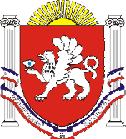 РЕСПУБЛИКА    КРЫМРАЗДОЛЬНЕНСКИЙ РАЙОНКОВЫЛЬНОВСКИЙ СЕЛЬСКИЙ СОВЕТ 25 ( внеочередное) заседание 2 созываРЕШЕНИЕ 30 апреля  2021  года                     с. Ковыльное                                       № 168Об утверждении Порядка расчета и возврата сумм инициативных платежей, подлежащих возврату лицам (в том числе организациям), осуществившим их перечисление в бюджет Ковыльновского сельского поселения Раздольненского района Республики КрымВ соответствии с Федеральным законом от 20.07.2020 года № 236-ФЗ «О внесении изменений в Федеральный закон «Об общих принципах организации местного самоуправления в Российской Федерации», Федеральным законом от 20.07. 2020 года № 216-ФЗ «О внесении изменений в Бюджетный кодекс Российской Федерации», принимая во внимание  заключение   прокуратуры Раздольненского района от 31.03.2021 № Исорг-20350020-1068-21/2337-20350020    Ковыльновский сельский советРЕШИЛ:1. Утвердить Порядок расчета и возврата сумм инициативных платежей, подлежащих возврату лицам (в том числе организациям), осуществившим их перечисление в бюджет Ковыльновского сельского поселения Раздольненского района Республики Крым ( приложение).          2.Обнародовать настоящее решение на информационных стендах населенных пунктов Ковыльновского сельского поселения и на официальном сайте Администрации Ковыльновского сельского поселения в сети Интернет (http://kovilnovskoe-sp.ru/).         3. Настоящее решение вступает в силу со дня его официального обнародования.     4. Контроль за выполнением настоящего решения возложить на председателя Ковыльновского сельского совета - главу Администрации Ковыльновского сельского поселения.Председатель Ковыльновского сельского совета- глава АдминистрацииКовыльновского сельского поселения                                         Ю.Н. Михайленко                                                                Приложение                                                                 к   решению 25 ( внеочередного)    заседания                           Ковыльновского сельского                                                                                  совета 2 созыва от 30.04.2021г. № 168                                                                                                                                                                      Порядокрасчета и возврата сумм инициативных платежей, подлежащих возврату лицам (в том числе организациям), осуществившим их перечисление в бюджет Ковыльновского сельского поселения Раздольненского района Республики Крым1. В случае, если инициативный проект не был реализован либо в случае наличия остатка инициативных платежей по итогам реализации инициативного проекта, не использованных в целях реализации инициативного проекта, инициативные платежи подлежат возврату инициаторам проекта, осуществившим их перечисление в бюджет Ковыльновского сельского поселения Раздольненского района Республики Крым (далее - денежные средства, подлежащие возврату).2. Размер денежных средств, подлежащих возврату инициаторам проекта, рассчитывается исходя из процентного соотношения софинансирования инициативного проекта.3. Инициаторы проекта предоставляют заявление на возврат денежных средств с указанием банковских реквизитов в сектор по вопросам финансов и бухгалтерского учета Администрации Ковыльновского сельского поселения, осуществляющий учёт инициативных платежей, в целях возврата инициативных платежей.4. Сектор по вопросам финансов и бухгалтерского учета  Администрации Ковыльновского сельского поселения, осуществляющий учёт инициативных платежей, в течение 5 рабочих дней со дня поступления заявления осуществляет возврат денежных средств.